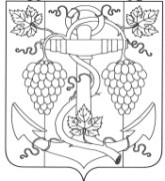 СОВЕТ ЗАПОРОЖСКОГО СЕЛЬСКОГО ПОСЕЛЕНИЯ ТЕМРЮКСКОГО РАЙОНАР Е Ш Е Н И Е  № 41IХ сессия                                                                                            IV  созыва24 января   2020 года		          	                                           ст-ца Запорожская О внесение изменений в решение VII сессии Совета Запорожского сельского поселения Темрюкского района IV созыва от  13 декабря 2019 года № 30   «Об утверждении тарифов МУП «ЖКХ-Запорожское» Темрюкского района Краснодарского края на услуги по накоплению и транспортировке  твердых коммунальных отходов на территории Запорожского сельского поселения Темрюкского района  на 2020 годВ соответствии с  Федеральным Законом от 6 октября 2003 года № 131-ФЗ «Об общих принципах организации местного самоуправления в Российской Федерации», в целях исправления технической ошибки  Совет Запорожского сельского поселения Темрюкского района РЕШИЛ: 1. Внести в решение  VII сессии Совета Запорожского сельского поселения Темрюкского района IV созыва от  13 декабря 2019 года № 30  «Об утверждении тарифов МУП «ЖКХ-Запорожское» Темрюкского района Краснодарского края на услуги по накоплению и транспортировке  твердых коммунальных отходов на территории Запорожского сельского поселения Темрюкского района  на 2020 год" следующие изменения:1)  Пункт 1  читать в следующей редакции  «Утвердить тариф  на услуги МУП  «ЖКХ – Запорожское» Темрюкского района Краснодарского края без учета НДС: - для населения вывоз ТКО с 1 (одного) человека в месяц – 105,00 руб; для предприятий и организаций – 555,00 руб. 1 куб.м.»;2)  Пункт 3  читать в следующей редакции  «Решения LXХXVI сессии Совета Запорожского сельского поселения Темрюкского района  III созыва от 25 января 2019 года № 277 «Об утверждении тарифов МУП «ЖКХ-Запорожское» Темрюкского района Краснодарского края на услуги по накоплению и транспортировке  твердых коммунальных отходов на территории Запорожского сельского поселения Темрюкского района  на 2019 год» признать утратившим силу».  2. Контроль за исполнением настоящего решения возложить на исполняющего обязанности заместителя главы Запорожского сельского поселения Темрюкского района К.А. Домашева.3. Общему отделу администрации Запорожского сельского поселения Темрюкского района (Рыбиной) официально опубликовать настоящее решение в периодическом печатном издании газете Темрюкского района «Тамань», официально опубликовать (разместить) на официальном сайте муниципального образования Темрюкский район и информационно –телекоммуникационной сети «Интернет», а так же разместить на официальном сайте администрации Запорожского сельского поселения Темрюкского района.6. Решение «Об утверждении тарифов МУП «ЖКХ-Запорожское» Темрюкского района Краснодарского края на услуги по накоплению и транспортировке  твердых коммунальных отходов на территории Запорожского сельского поселения Темрюкского района  на 2020 год» вступает в силу на следующий день после его официального опубликования и распространяет свои действия на правоотношения, возникшие с 1 января 2020 года.Глава Запорожского сельского поселения  Темрюкского района__________________Н.Г. КолодинаПредседатель СоветаЗапорожского сельского поселенияТемрюкского района__________________И.Р. Абрамян